团体标准T/GSHQ XXXXX—XXXX甘肃省婚庆礼仪、庆典服务质量规范XXXX - XX - XX发布XXXX - XX - XX实施甘肃省婚庆行业协会  发布目次前言	III1  范围	12  规范性引用文件	13  术语和定义	14  婚庆礼仪、庆典服务机构基本要求	24.1  服务机构资质	24.2  经营场所	25  服务物品、设备设施配备要求	26  服务人员要求	36.1  基本要求	36.2  技能要求	36.3  服务接待人员	57  婚庆礼仪服务	57.1  服务流程	57.2  婚庆礼仪策划服务	57.3  礼节辅导服务	57.4  婚庆礼仪现场装饰服务	57.5  婚庆礼仪化妆服务	57.6  婚纱服务	67.7  婚车、花轿服务	67.8  婚庆礼仪主持服务	67.9  摄像摄影服务	67.10  音效、多媒体控制服务	67.11  灯光控制服务	68  庆典服务	68.1  服务流程	68.2  人员配置	68.3  庆典现场装饰服务	78.4  气氛烘托服务	78.5  表演服务	78.6  其他服务项目	79  安全要求	79.1  安全制度	79.2  涉电项目	89.3  烟花爆竹类	89.4  舞台搭建	89.5  升空气球	89.6  绢花类	810  运行管理	810.1  经营管理	810.2  记录存档	810.3  婚庆礼仪、庆典服务合同	811  服务评价与改进	811.1  顾客反馈	911.2  服务满意度测评	911.3  服务质量改进	912  服务监督	9附录A（规范性）  甘肃省婚庆礼仪、庆典服务合同范本	10前言本文件按照GB/T 1.1—2020《标准化工作导则  第1部分：标准化文件的结构和起草规则》的规定起草。本文件由甘肃省婚庆行业协会提出并归口。本文件起草单位：本文件主要起草人：范围本标准规定了婚庆礼仪、庆典服务的术语和定义、服务服务机构基本要求、物品、设备设施配备要求、服务人员要求、婚庆礼仪服务要求、庆典服务要求、安全要求、运行管理、服务评价、改进与监督。本标准适用于从事婚庆礼仪、庆典服务行业的各类机构及从业人员。规范性引用文件GB 7000.15  舞台灯光、电视、电影及摄影场所（室内外）用灯具安全要求GB/T 10001.1  标志用公共信息图形符号 第一部分：通用符号GB 10631  烟花爆竹 安全与质量GB/T 13869  用电安全导则GB/T 17242  投诉处理指南GB 18401  国家纺织品基本安全技术规范GB/T 19038  顾客满意测评模型和方法指南GB/T 19039  顾客满意测评通则GB/T 23860  婚礼庆典服务JGJ 46  施工现场临时用电安全技术规范WH/T 28  舞台机械 台上设备安全术语和定义
婚庆礼仪服务为举办婚姻典礼的顾客提供全过程策划、组织、执行和督导等服务。
庆典服务为举办庆典的顾客提供全过程策划、组织、执行和督导等服务。
化妆师  make-up artist为婚庆礼仪、庆典活动提供造型设计并完成造型工作的人员。
花艺师  floriculture Designer应用各种观赏植物材料或其他装饰性花材，从事室内外花艺空间布局设计，使之表达一种主题的专业人员。
策划师  planner从事为婚庆礼仪、庆典服务提供咨询策划活动方案的专业人员。
督导师  supervisor敦促和引导整个婚庆礼仪、庆典服务流程，并确保实施到位的人员。婚庆礼仪、庆典服务机构基本要求服务机构资质婚庆礼仪、庆典服务机构应取得开展经营活动所必需有效的经营证照和专业证照。应有包括主持人、会场搭建、花艺服务、车辆租赁、摄影摄像、酒店服务等在内的较为完整的供应商体系。所有供应商提供的产品和服务都应符合相应的法律法规和标准规范的要求。应有业务熟练、结构合理的员工队伍。经营场所工作环境应建立有利于提高服务质量的工作环境，婚庆礼仪、庆典场所的装饰、照明、安全、卫生要求符合相关国家标准的规定。基本要求经营场所应满足：应有固定经营场所，并且能够满足服务项目正常开展；应有本服务机构专有库房；且能够满足服务项目正常开展；建筑设施安全可靠，门面装饰美观，各类标志标识应符合GB/T 10001.1的要求；建筑、附属设施和运营管理必须符合消防、安全、卫生、防疫和环境保护的现行国家有关法律法规和标准要求；应配备满足工作需要的办公设备，并保证设备处于良好工作状态；服务环境宽敞、明亮、整洁；服务标识悬挂整齐，在服务区域醒目位置放置相关证照、服务项目、服务承诺、收费标准和监督投诉电话；布局管理，应设有服务接待区。服务物品、设备设施配备要求服务物品主要包括：绿植及各种鲜花花卉；捧花、胸花等鲜花制品和绢花制品；拱门、立柱等气模装饰物；灯笼、气球、彩旗等现场装饰物；爆竹、手持礼花、冷焰火等燃放物。服务设备设施主要包括：音响设备视频设备；摄影摄像设备；灯光设备；彩炮、礼炮；干冰机等氛围烘托设备；桁架、舞台等铁艺硬件设备。加工制作类主要包括：舞台背景搭建；背景喷绘；条幅制作；各类庆典用品的印刷制作；特殊道具的定制加工。服务过程中使用的物品、设备设施应符合国家有关产品质量和安全卫生的规定和标准，不得使用假冒伪劣和过期产品。确保设备设施在服务过程中的安全、正常运行。服务人员要求基本要求具备良好的职业道德规范，遵守法律法规、社会公德，按照合同的约定完成对客户的服务。提供服务的人员要求做到仪容端庄大方、服装整洁干净，对客户诚信、礼貌、热情、亲切。服务过程中做到不赶场、不误场、不迟到，不在服务前饮酒，不索要钱物；出现争议应按照合同的约定进行解决，出现问题应及时处理，积极妥善协商沟通，并参照GB/T 17242的规定。婚庆礼仪、庆典服务团队包括策划师、督导师、主持人、化妆师、花艺师、摄影师、摄像师等，应具备甘肃省婚庆行业协会颁发的相关执业资格证书，并持证上岗。技能要求策划师技能要求主要包括：具备相关的策划专业知识和操作技能；了解相关的婚俗及庆典文化，并掌握当下流行的时尚元素；通过对客户情况的了解，能够满足客户的个性化需求，提供客户满意的策划方案。督导师技能要求主要包括：应细化督导方案，确保策划方案的执行；能够确认婚庆礼仪、庆典中的各项事宜及现场布置，并督导到位；能够按礼仪庆典流程督促和引导礼仪庆典进行；应具备较强的突发事件应变能力，人际沟通能力以及组织统筹能力。主持人技能要求主要包括：具备参与流程设计的构思和撰写能力，承担环节细节执行的能力；能够导入、串联礼仪活动各环节，推进活动程序；语言规范，提倡使用普通话；应做到按照协议约定的内容为客户服务，做到环节不缺失，确保婚庆礼仪、庆典过程流畅。化妆师技能要求主要包括：具备化妆造型的设计审美能力；熟练掌握化妆方法和造型技巧；具备一定的专业沟通能力，能够根据客户需求提供相应化妆服务；花艺设计师技能要求主要包括：熟悉各类花材，并了解花材的文化意义；能够完成形式设计与色彩的搭配；能够按照婚庆礼仪、庆典主题的要求完成施工与制作。摄影师技能要求主要包括：能够掌握设备状况，沟通拍摄计划，保证摄影设备正常运转和使用；应保证资料的完整储存，不得出现成像资料缺损、丢失、遗漏等情况；能够熟练掌握多种摄影用光和构图技巧，掌握图片后期制作技能。摄像师技能要求主要包括：应熟练掌握拍摄技能，不得出现主次不分、重要环节镜头遗漏、拍摄画面抖动等技术失误；熟悉影像后期制作技能；能够与客户进行必要的沟通，了解客户的要求及禁忌事项；熟悉婚庆礼仪、庆典流程。灯光师技能要求主要包括：能够掌握设备状况，保证仪式现场灯光及效果光源控制，确保设备正常运转；能够使灯光影像、色彩及调动等符合婚庆礼仪、庆典流程、场地和环境要求。音响师技能要求主要包括：能够掌握设备状况，保证仪式现场的音效及多媒体控制，确保设备正常运转；能够根据现场状况，选择、搭配适合的音乐；音乐的导入、音量适宜，能够符合婚庆礼仪、庆典流程要求并确保流畅。服务接待人员精神饱满，举止文明，热情周到，诚实守信；说普通话；使用文明礼貌用语，语言简明、通俗、清晰；业务熟练，认真及时地处理客户提出的意见和建议；着装整齐，注重仪容仪表，并且能够主动向客户介绍服务项目。婚庆礼仪服务服务流程婚庆礼仪咨询→合同签定→婚庆礼仪策划→沟通与安排→现场布置→婚庆礼仪督导→化妆换装→婚庆礼仪主持→摄影摄像→现场音效及多媒体控制→灯光控制婚庆礼仪策划服务根据客户需求提供婚庆礼仪流程设计服务。主要包括但不仅限于：婚庆礼仪咨询；婚庆礼仪策划方案；婚庆礼仪实施方案。提供的策划方案形成正式的纸质材料或电子版，并得到客户的确认。礼节辅导服务根据客户需求及婚庆礼仪策划提供相关婚庆礼仪礼节辅导服务。主要包括提供：婚庆礼仪基本礼仪辅导；婚庆礼仪流程中的礼仪辅导；宾客礼仪辅导等。尊重客户的宗教信仰和风俗习惯。婚庆礼仪现场装饰服务现场装饰应符合客户要求，符合现场气氛，主要包括以下内容：主仪式区装饰；副仪式区装饰；其他区域装饰。现场装饰要求：现场装饰必须以所定合同明细项目为准；客户指定用鲜花布置，不得用仿真花代替，以次充好。婚庆礼仪化妆服务根据客户需求提供婚庆礼仪化妆服务，主要包括但不仅限于以下内容：与客户前期沟通；婚庆礼仪前试装，选择新人满意的妆容造型；婚庆礼仪当天跟妆服务。配合仪式及时更新完成妆面造型。婚纱服务婚庆礼仪服务机构有经营婚纱业务的，应设有专门婚纱试衣间，婚纱安全、卫生应符合GB 18401的要求。婚车、花轿服务根据客户需求，提供婚车、花轿的租赁及装饰服务。提供的婚车应干净保证车况良好，安全行驶。提供的花轿应干净整洁，无安全隐患。婚车、花轿装饰效果，应符合婚庆礼仪气氛要求。提供的婚车数量及车型应按照合同的规定履行。提供的婚车应符合车辆管理的相关标准。婚庆礼仪主持服务根据客户需求提供婚庆礼仪主持服务，主要包括但不仅限于以下内容：与新人婚庆礼仪前的流程沟通和了解；婚庆礼仪前对仪式进行彩排；婚庆礼仪流程的主持完整、准确、详尽。摄像摄影服务根据合同要求，提供摄像摄影服务和影像后期制作服务。制作的婚庆礼仪影像制品应保证质量，并在合同约定时间内交付给客户，交付时应向客户演示音像制品的内容。摄影摄像的主要镜头必须在双方签订下，预先给予注明； 摄像摄影所提供的机器型号与合同应当一致。未经客户授权，不得侵害客户的肖像权。音效、多媒体控制服务应事先了解视频内容和司仪风格，做好音乐氛围与婚庆礼仪内容的有效共鸣。。应做好音乐和视频播放前的准备工作，防止因电脑故障而影响婚庆礼仪的进程和质量。应适当控制现场音量，严格按照时间节点要求操作。灯光控制服务应事先了解仪式现场电路配置情况，具体操作应严格按照JGJ 46的规定。应提前检查灯光设备，合理布控灯光位置和调试灯光颜色。应参与彩排，服务严格按照婚庆礼仪流程要求执行。庆典服务服务流程庆典咨询→合同签定→庆典策划→统筹→现场布置→化妆服装→庆典主持→演员、节目→摄影摄像→现场音效及多媒体控制→灯光控制→现场执行人员配置包括但不限于统筹指挥、执行导演、礼宾人员。现场搭建与执行。庆典现场装饰服务应符合合同要求，符合现场气氛。主要包括舞台设计、装饰和场地环境美化。舞台的设计与搭建，主要包括以下三个内容：舞台搭建及背景喷绘的装饰；主席台的布置：桌椅、桌布、桌签、桌花、话筒等；音响灯光的配置安装，电线电缆安装符合国家有关技术要求。场地美化主要包括以下内容：条幅标语的悬挂；彩旗的插放；绿植及鲜花的布置及安放；系留气球及条幅的充气升空；拱门、立柱等气模装饰物的摆放。气氛烘托服务利用各种庆祝形式达到烘托庆典现场气氛的服务，主要包括但不限于以下内容：和平鸽放飞；气球升空、彩虹机等设备设施的使用；彩炮及电子礼炮的发射；彩烟、鞭炮等焰火燃放。表演服务提供唱歌、舞蹈、杂技等的演出服务，主要包括：舞龙舞狮、威风锣鼓、太平鼓、高跷、秧歌等民俗表演；军乐队、民乐队的演奏；音乐舞蹈曲艺杂技等节目的演出。其他服务项目庆典策划、礼节辅导、庆典主持、摄像摄影、音效、多媒体控制、灯光控制服务要求参照第7章的规定执行。庆典服务还包括但不限于以下内容：剪彩、签到、奠基等仪式的用品提供；礼宾服务人员的提供；其他庆典用品的订做及周边环境的装饰。安全要求安全制度婚庆礼仪、庆典服务机构应有安全防范与管理制度，进行例行培训安排并记录。应制定现场安全管理及环境保护的工作方案，并得到有效执行。应制定现场突发事件的应急预案，并演练。涉电项目所有涉电项目的用电安全符合GB/T 13869、JGJ 46的要求。所用的线缆等用电设施应符合相应的标准。烟花爆竹类烟花爆竹产品应符合GB 10631的要求。烟花爆竹燃放应符合《甘肃省烟花爆竹安全管理办法》中的燃放管理规定。各式礼花和焰火的燃放应符合安全操作规程。舞台搭建应符合GB7000.15和WH/T28的要求。升空气球应符合《施放气球管理办法》（国家气象局令第9号）。负责施放气球的人员应具备《施放气球资格证》。绢花类绢花类产品应符合国家相关阻燃安全标准要求。运行管理经营管理婚庆礼仪、庆典服务机构经营管理应遵循以下规定：店内外广告宣传应符合国家相关规定；服务过程中销售的礼仪庆典用品应符合相应产品质量标准和国家强制性要求；经营者在服务中提供的信息及承诺应真实、准确、可靠，认真履行合同，不得虚假欺骗和误导消费者。记录存档婚庆礼仪、庆典服务机构应将服务过程中形成的各种书面记录如顾客信息、服务合同、协议书等及时汇总、分类存档。记录的最短保存期为12个月。存档的记录应标识准确，资料完整，便于查询。存储在计算机里的记录资料应及时备份并妥善保管（对客户居住地及涉及到的客户隐私方面的信息，服务机构应当保密）。婚庆礼仪、庆典服务合同婚庆礼仪、庆典服务机构应与客户签订甘肃省市场监督管理局监制、甘肃省婚庆行业协会制定的《甘肃省婚庆服务行业服务合同》（格式见附录A），约定双方的权力和义务。服务合同应采取书面形式。服务评价与改进顾客反馈婚庆礼仪、庆典服务机构应当指定专人对客户反馈意见进行登记、整理，并针对反馈意见采取纠正或改进措施；对客户反馈的意见给予及时答复。服务满意度测评应定期按照GB/T 19039规定的原则和过程开展服务质量测评，宜采用GB/T 19038中的模型和方法。服务质量改进婚庆礼仪、庆典服务机构应根据服务满意度测评结果持续改进服务。服务监督礼仪庆典服务质量处理程序参照GB/T 17242的规定执行。行业协会应对相关服务机构提供业务指导、组织职业技能培训、开展等级评定等相关活动，不断提高行业服务水平。婚庆礼仪、庆典服务机构应自觉接受国家有关部门和甘肃省消费者协会以及甘肃省婚庆行业协会的监督。
（规范性）
甘肃省婚庆礼仪、庆典服务合同范本甘肃省婚庆服务行业服务合同 编号：      甲  方   新郎：                           新娘：                  乙  方   婚庆机构：                                根据《中华人民共和国合同法》、《中华人民共和国消费者权益保护法》及有关法律法规，结合本次婚礼庆典服务的具体情况，甲、乙双方在遵循自愿、平等、公平、诚信的原则基础上，经双方协商一致，签订本合同。第一条  婚礼庆典基本情况举行时间：       年      月      日      时      分举行地点：      市      区                    路    号                  （饭店）      厅婚    宴：共      桌第二条  约定事项各具体项目类别及价款（请在选定的项目前打√，未选择项目请划去）：□总体策划              价款：人民币             元□婚礼主持              价款：人民币             元□婚车使用              价款：人民币             元□化妆服务              价款：人民币             元□纪实摄影              价款：人民币             元□纪实摄像              价款：人民币             元□其他服务项目          价款：人民币             元各项目的具体约定内容详见相关附件。第三条  约定事项的总价款上条选定约定事项的价款总计为人民币（大写）           元。条四条  付款（一）本合同生效后，甲方应按所选约定事项总价款的    ％（≤20％）即人民币          元向乙方交纳定金；（二）如选择婚车使用项目，则试妆、婚礼主持人见面、策划完成后付人民币        元；婚礼当天车辆到达验收合格后付        元；如未选择婚车使用项目，则试妆、婚礼主持人见面、策划完成后付人民币        元；（三）完成所有服务项目后付清余款即        元；（四）如需增加服务项目，需另订补充协议，价款及付款方式以补充协议为准；（五）双方所有款项往来均应出具收据，结束后乙方应统一开具发票交甲方。第五条  乙方义务乙方应严格遵照本合同的内容，按照双方约定的程序及要求，安全、有效、及时地完成各约定事项。第六条  甲方义务甲方应按时支付各约定事项的价款。第七条  任一方如单方面无故终止本合同，应按合同总价款的    %即人民币        元支付违约金。第八条  乙方违反第五条的约定，甲方有权单方面解除合同，并要求乙方承担由此产生的违约责任，同时根据所造成的实际损失，要求乙方给予赔偿。第九条  甲方违反第六条的约定，乙方有权单方面解除合同，并要求甲方承担由此产生的违约责任，同时根据所造成的实际损失，要求甲方给予赔偿。第十条  若附件对违约条款及赔偿标准另有具体约定的，从其约定。第十一条  不可抗力在本合同有效期内，任何一方对于不可抗力事件所直接造成的延误或不能履行合同义务不需承担责任，但该方应采取必要的措施以减少造成的损失。第十二条  合同权利义务的转让乙方如遇不可抗力事件，经甲方同意后，可将本合同中乙方的部分权利和义务转让给第三人，如该转让使甲方遭受损失的，该实际损失应由乙方承担。第十三条  争议解决方式合同履行中若发生争议，由双方自行协商解决；未能协商解决的，可由甘肃省婚庆礼仪行业协会协调解决，也可向消费者协会投诉，或者通过仲裁、诉讼方式解决。第十四条  合同的未尽事项及变更本合同如有未尽事宜，双方应通过订立书面补充协议进行约定。本合同在履行过程中如需对本合同及附件内容作补充、删减或修改等变更事宜的，须经双方达成书面变更协议，取代其所修正的内容。第十五条  合同的生效本合同自双方签字或盖章之日起生效，本合同壹式   份，具有同等效力。其中甲、乙双方各执   份。本合同附件、补充协议、变更协议为本合同的组成部分，具有同等效力。第十六条 合同附件下列附件与第五条的约定相对应（请在需要的项目前打√，空置项目请划去）:□附件一：总体策划约定□附件二：婚礼主持约定□附件三：婚车使用约定□附件四：化妆服务约定□附件五：摄影服务约定□附件六：摄像服务约定□附件七：其他服务项目约定 □附件八：补充约定□附件九：服务变更约定□附件十：服务验收单合同附件上均应有甲乙双方的签名及具体签署日期。如企业另有合同附件的，其内容应当包括上列示范合同附件内容。甲方（签章）：新郎：                                新娘：                 联系地址：                            联系地址：             联系电话：                            联系电话：             邮    编：                            邮    编：             日    期：     年  月  日             日    期：   年  月  日乙方（签章）：婚庆单位：                                   法定代表人：                                 住所（址）：                                  联系地址：                                    联系电话：                            邮    编：             日    期：     年  月  日甘肃省婚庆服务行业服务合同附件一： 总体策划约定乙方为甲方提供婚礼庆典总体策划服务。具体约定如下：一、策划人员情况人数：      名；姓名：                                               联系电话：                                           二、策划内容（请在选定项目前打√，空置内容请划去）：□婚前：（1）                                                     （2）                                                     （3）                                                    □婚礼当天；（1）                                                      （2）                                                      （3）                                                   □其他：                                                    ；三、甲方要求乙方提供策划方案的时间为：    年   月   日   时   分起至    年   月   日   时  分止。四、策划方案如下：（可另附附页）甲方签字：                        乙方签字： 年    月     日                   年    月     日甘肃省婚庆服务行业服务合同附件二： 婚礼主持约定乙方为甲方提供婚礼庆典主持服务。具体约定如下：一、婚礼主持人情况人数：      名姓名：                                                联系电话：                                            二、主持内容（请在选定项目前打√，空置内容请划去）：□全程：（1）                                                   （2）                                                   （3）                                                  ；□半程；（1）                                                   （2）                                                  （3）                                                   □其他：                                                    ；三、甲方要求乙方提供婚礼庆典主持服务的时间为：     年   月   日  时  分起至    年    月   日  时  分止。服务地点                                到达时间                                四、主持流程和注意事项：（可另附附页）甲方签字：                        乙方签字：年    月     日                   年    月     日甘肃省婚庆服务行业服务合同附件三：婚车使用约定甲方委托乙方提供婚车，用于婚礼庆典活动当天。具体约定如下：一、甲方要求乙方使用以下车辆提供服务：品牌：        ；型号：           ；颜色：     ；数量：    辆；品牌：        ；型号：           ；颜色：     ；数量：    辆；若上述车辆发生异常情况，为保证婚礼庆典顺利进行，选择以下备用车型提供服务：备用选择一：品牌：        ；型号：          ；颜色：      ；备用选择二：品牌：        ；型号：          ；颜色：      ；二、甲方选择的服务项目（请在选定项目前打√，空置内容请划去）：□壹天（80公里或 8小时）   □半天（50公里或5小时）□其他                                                ；三、甲方要求提供服务的时间：     年   月   日    时   分起；出发地点：                                     ；四、甲方要求乙方按约定对婚礼庆典用车进行装饰（具体约定详见附件七）；五、甲方要求提供的用车服务超出公里部分，按每公里       元支付；超出时间部分，按每小时       元支付。此部分费用均于验收签字后一次性支付。六、甲方约定之车辆在使用前   天，如遇特殊原因（车辆故障、意外交通事故等）导致车辆无法按约定服务，乙方应及时告知甲方，并使用约定的备用车型；七、乙方提供的婚车必须清洁干净，每车包含司机壹名，婚车服务收费包括汽油费，其他费用由甲方自负（如：停车费、过桥费等）；八、接车时间：从到达甲方指定出发地点时起算；九、乙方在甲方指定时间后30分钟至60分钟内到达指定出发地点，应退还本约定价款的50％即人民币   元作为赔偿；十、乙方若不能在指定时间提供用车服务，应在用车之日前15天通知甲方，并进行协商；若协商不成，则由服务机构退还婚车款，并由客户自行安排车辆；十一、其他约定                                         ；甲方签字：                        乙方签字：年    月     日                   年    月     日 甘肃省婚庆服务行业服务合同附件四： 化妆服务约定乙方为甲方提供婚礼庆典化妆服务。具体约定如下：一、化妆师情况：人数：            名姓名：                级别：           联系电话：       ；姓名：                级别：           联系电话：       ；二、使用下列化妆品（请注明名牌及型号）：                                              （可另附附页）三、化妆对象为下列人员： 四、甲方要求提供的化妆服务项目（请在需要的项目前打√，空置项目请划去）:□全程：第一套服装造型化妆至最后一套服装造型化妆结束；□半程：提供第一套服装造型化妆；□补妆：不提供第一套服装造型化妆、仅提供补妆及造型改变服务；□其他：                           。五、甲方要求提供婚礼化妆服务的日期为：    年  月  日   时起；    开始服务地点为：                               ；六、乙方应免费提供   次试妆，以确定化妆师的具体人选，并测试化妆对象对乙方提供的化妆品有无过敏反应；    乙方提供试妆的时间为：     年   月   日    时至    时；    地点为：                               ；七、化妆对象应对自己皮肤的有无过敏史做详细说明              （可另附附页）；八、化妆对象应对婚礼当天的服装做详细说明       （可另附附页）九、确定化妆师人选及使用的化妆品后，双方均不得随意更换。十、乙方应免费提供服务所需的化妆品系列、假发、饰品、假睫毛、涂甲品等；十、其他约定：                                             ；甲方签字：                            乙方签字：年    月     日                      年    月     日甘肃省婚庆服务行业服务合同附件五： 摄影服务约定乙方为甲方提供婚礼庆典纪实摄影服务，具体约定如下：一、甲方要求乙方提供的摄影方式、照片数量及要求（请在需要的项目前打√，空置项目请划去）:□数码摄影：（1）数码照片图片成像应不小于      象素；大小不小于     K/M；文件格式为（打√）：□RAW  □TIFF  □JPEG  □其他      ；（2）在服务时间内，拍摄数字图像      幅；（3）后期制作：□冲印：大小及张数：         相纸约定       ；□数字光盘：制成□       碟/盒；  □电子相册：配乐曲目：                                  ；制成□VCD       碟/盒；  □DVD        碟/盒； □传统摄影：（1）在服务时间内，拍摄□135  □120  □其他     ；（2）后期制作：冲印大小与张数：                        ；二、甲方要求乙方开始提供摄影服务的时间为：         年   月   日    时起    小时；开始服务的地点为：                                     ；摄影成品的取件时间为：    年   月   日至    年   月   日。（服务价款不包括照片冲印费此类费用按时计收，当场支付。）三、数码摄影超时，按            元/单机小时收取拍摄费用；四、甲方如需变更拍摄时间，需提前7天告知乙方；五、乙方在拍摄前应准备好拍摄载体及相机用电池，相机用电池由摄影师自行提供；六、摄制的成品超过六个月仍未领取，乙方不负责保管责任并作妥善处理。七、其他约定事项（1）甲方要求乙方必须拍摄的内容包括（请在需要的项目前打√，空置项目请划去）:□婚礼庆典中的拍摄约定；□                                               ；□                                               ；□                                               ；□                                               ；（2）制成的成品VCD或DVD，需兼容CD－R、DVD±R的播放器才能播放。（3）甲方有权保留维护自己的肖像权；（4）                                                  ；甲方签字：                        乙方签字： 年  月  日                        年  月  日 甘肃省婚庆服务行业服务合同附件六：  摄像服务约定甲方委托乙方提供摄像师    名，并在婚礼庆典时提供摄像服务，具体约定如下：一、甲方要求乙方提供的摄像服务等级（请在需要的项目前打√，空置项目请划去）:□特级（专业机         ）；□高级（数码机         ）；□甲级（模拟机         ）；□其他（               ）。二、甲方要求乙方提供的服务时长（请在需要的项目前打√，空置项目请划去）:□6小时□其他              ；三、甲方要求乙方提供开始摄像服务的时间为：      年   月   日      时起；开始服务的地点为：                                     ；四、甲方要求乙方将摄像内容制作成成品的媒介及数量（请在需要的项目前打√，空置项目请划去）:□VCD      （碟/盒）；   □DVD      （碟/盒）；      □其他             ；摄像成品的取件时间：     年   月   日至    年   月  日。超过2个月视为无主物品交有关部门处理。五、超时部分，根据甲方选择的服务等级，按每小时        元计，并于婚礼庆典当日支付给乙方。六、其他约定事项（1）甲方要求乙方必须摄录的内容包括（请在需要的项目前打√，空置项目请划去）:□婚礼庆典策划中的各个环节；  □                                                    ；□                                                    ；若摄像内容中缺少上述内容，则由乙方退还甲方摄像费；（2）除数码机外，制成的VCD音像质量略逊于原像带。且制成的成品，需兼容CD－R、DVD±R的播放器才能播放。（3）若摄像内容制作不清晰，则由乙方负责重新制作；（4）若摄像内容全无或丢失摄像带，则由乙方负责退还摄像款，以本合同服务价款为标准，按照摄像款的三倍赔偿甲方人民币         元；（5）                                                  ；（6）                                                  。    甲方签字：                        乙方签字：    年    月     日                   年    月     日甘肃省婚庆服务行业服务合同附件七： 其他服务项目约定上述服务项目总价为：人民币（大写）            元。 甲方签字：                        乙方签字：年    月     日                   年    月     日注：1．请在需要的服务项目序号前打√，空置内容请划去。     2．如有示意图请另附附页。 甘肃省婚庆服务行业服务合同附件八：补充服务约定甲、乙双方具体约定如下：一、二、 三、四、 甲方签字：                        乙方签字：年    月     日                   年    月     日甘肃省婚庆服务行业服务合同附件九： 服务变更约定 甲、乙双方就合同变更事项约定如下：注：（1）若变更内容过多请另附说明；   （2）增加金额、减少金额后应将变更实付金额在签变更单认可时，将款一次付清。甲方代表签字：                      乙方代表签字：   年  月  日                        年  月   日甘肃省婚庆服务行业服务合同附件十：  服务验收单      甲方签字：                        乙方签字：      年   月    日                  年   月   日      注：1、空置内容请划去  2、请在选定的空格内打√ ｛本合同由甘肃省质量技术监督局监制，最终解释权归甘肃省婚庆行业协会｝
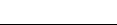 ICS  03.080.30CCS  A 12序号各项服务项目具体说明价格价格□1喜帖及请柬□2婚纱及礼服尺寸：取还时间：□3鲜花1、婚礼场内2、车花   手捧花3、其他□4背景装饰□5舞台烛台宴席烛台□6蛋糕1、品牌2、式样            3、其他□7香槟塔及香槟酒□8舞台灯光及效果□9婚房布置□10喜糖1、送货方式2、送货地点3、送货时间：其他□11乐队□12督导及其他□13代定婚礼场地□14宴席酒水□13其他内容变更内容原价格新价格增减金额（+ －）详细说明详细说明详细说明详细说明共计增加金额共计减少金额（增---减）金额变更实付金额日期服务项目验收结果验收结果甲方签字日期服务项目符合约定不符合约定甲方签字总体策划婚礼主持婚车化妆摄影摄像其他约定事项不符合约定情况说明：不符合约定情况说明：不符合约定情况说明：不符合约定情况说明：不符合约定情况说明：